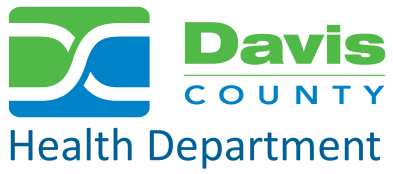 Report of Public Hearing Davis County Board of Health Housing RegulationScott Zigich, Hearing OfficerPursuant to Utah Code Annotated 26A-1-121(1), the Davis County Board of Health held a public hearing on June 16, 2015, to receive public comments concerning adoption of proposed changes to the existing Housing Regulation.  The Davis County Health Department created the current Housing Regulation in February 2013.    The Housing Regulation established health and safety guidelines for rental units within Davis County and has been an important tool for the Environmental Health Services Division in responding to citizen complaints.  The proposed changes will:Allow 14 days without potable water before closure by the Department.  Add the word “actively” to authorized activities allowed inside closed units.  Standardize department formatting.  Remove the requirements for air conditioning and “red tag” investigations.  Copies of the proposed changes to the Regulation were made available to the public at the Department’s website and the Environmental Health Services Division office located at 22 South State, Clearfield, Utah.  Notice of the hearing was published in papers of general circulation:  the Davis County Clipper and the Ogden Standard Examiner on Thursday, June 4 and 11, 2015.   Notice was also given on the Department’s website and the State of Utah’s public notice website.   ≈≈≈Hearing Summary:_______________________________________________________The public hearing was held at 5:30 p.m. on June 16, 2015, in Classroom #2021 of the Davis County Health Department, Clearfield, Utah.  Written comments were received by the Department at the Environmental Health Services Division until 5:00 p.m. June 23, 2015.  No public or written comments were received by the Department concerning the proposed changes.    ≈≈≈Certification of Hearing:I, Scott Zigich, presided over the public hearing for the Davis County Board of Health adoption of the proposed changes to the Housing Regulation and have approved this Hearing Report Summary.  Signed:__________________________			Date:______________